To be returned by email before January 29, 2020
to Lucie Rose-Bickel
rosel@grics.caWe invite you to participate in the preliminary work for determining the specifications (30 marks) and developing the examinations in the DVS 5871 Machining program of study.Please provide us with the name and contact information of a designated person. If more than one participant, please include a primary contact who will receive all correspondence. Please complete only one form per vocational training centre.List five competencies for which you would be interested in for determining the specifications and the examination development. We will, as much as possible and depending on participation, try to respect your choices.Once all the forms are in, we will assign you one or more competencies along with the necessary documents to develop the examinations. Then, we will forward you a training video capsule and preparatory documents with deadlines for which to submit the work.For any questions: 514 251-3700Machining (DVS 5871): Maria Pina Mercogliano – extension 3665The BIM-VT Team thanks you for your continued support and collaboration!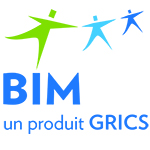 Participation FormBIM – VOCATIONAL TRAINING
Commencement of Work to DevelopSpecifications and ExaminationsProgramVocational Training CentreName of Primary ContactCoordinates(Telephone/Email)Implementation Date in your CentreMachining
DVS 5871Choice 1:Choice 2:Choice 3:Choice 4:Choice 5: